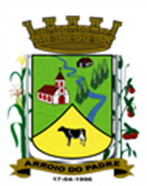 ESTADO DO RIO GRANDE DO SULMUNICÍPIO DE ARROIO DO PADREGABINETE DO PREFEITOMensagem 19/2017ACâmara Municipal de VereadoresSenhor PresidenteSenhores Vereadores	No uso desta lhes encaminho o Projeto de Lei 19/2017.	O Projeto de Lei 19/2017 vem a esta Casa Legislativa com o objetivo de buscar autorização para o município poder contratar em caráter emergencial e por prazo determinado de um (a) profissional enfermeiro visando atender uma insiste solicitação do Conselho Regional de Enfermagem – COREN.	O Conselho Regional de Enfermagem em visita (fiscalização) a Unidade Básica de Saúde local contatou que em alguns horários esta principalmente a noite, funciona sem a presença de enfermeiro e passou a exigir que um profissional enfermeiro estivesse nessa repartição em todos os horários.	Ainda em 2016 a contratação foi postergada haja vista o termino do mandato do prefeito, contudo, agora, conforme a exigência posta, a exigência precisa ser atendida.	Assim, o presente projeto de Lei tem por finalidade atender, no primeiro momento, com a contratação que busca autorizar, esta situação enquanto se prepara a legislação municipal quando o cargo efetivo e a realização de concurso público.	Pelo que foi exposto, aguardo com urgência a apreciação de mais este Projeto de Lei.	Com cumprimentos, eu me despeço.	Atenciosamente.Arroio do Padre, 03 de janeiro de 2017. Leonir Aldrighi BaschiPrefeito MunicipalAo Sr.Rui Carlos PeterPresidente da Câmara Municipal de VereadoresArroio do Padre/RSESTADO DO RIO GRANDE DO SULMUNICÍPIO DE ARROIO DO PADREGABINETE DO PREFEITOPROJETO DE LEI Nº 19 DE 03 DE JANEIRO DE 2017.Autoriza o Município de Arroio do Padre, Poder Executivo, a contratar servidor por tempo determinado para atender a necessidade de excepcional interesse público para o Cargo de Enfermeiro.Art. 1º A presente Lei trata da contratação por tempo determinado de servidor que desempenhará suas funções junto a Secretaria Municipal de Saúde e Desenvolvimento Social.                             Art. 2º Fica autorizado o Município de Arroio do Padre, Poder Executivo, com base no inciso IX, art. 37 da Constituição Federal a contratar servidor pelo prazo de 06 (seis) meses, prorrogável por igual período, para desempenhar a função de Enfermeiro, junto a Secretaria Municipal de Saúde e Desenvolvimento Social, conforme quadro abaixo:§1º Fica autorizado o Poder Executivo a realizar nova contratação pelo período remanescente, no caso de desistência ou rescisão antecipada do contrato temporário e desde que persista a justificativa da necessidade da contratação.§2º Cessada a necessidade que motivou a contratação, estará a Administração Municipal autorizada a promover rescisão do contrato, ainda que antes da data prevista para o seu término, sem que disto decorra qualquer obrigação de indenização a seu ocupante.Art. 3º As especificações funcionais e a descrição sintética das atribuições do cargo a ser desenvolvido, requisitos para o provimento, estão contidos no Anexo I da presente Lei.Art. 4º A forma de contratação será realizada em caráter administrativo, tendo o contratado os direitos e deveres, estabelecidos no Regime Jurídico, aplicável aos servidores municipais e será realizado Processo Seletivo Simplificado.Art. 5º Constatada a necessidade de atendimento à população e relevante interesse público, poderá o contratado de conformidade com a presente Lei, realizar serviço extraordinário com a devida autorização e justificativa da Secretaria a qual está vinculado.Art. 6º O recrutamento, a seleção e a contratação do servidor será de responsabilidade da Secretaria Municipal de Administração, Planejamento, Finanças, Gestão e Tributos, cabendo a Secretaria Municipal de Saúde e Desenvolvimento Social a execução e fiscalização do contrato celebrado.  Art. 7º Ao servidor contratado por esta Lei, aplicar-se-á o Regime Geral de Previdência Social.Art. 8º As despesas decorrentes desta Lei correrão por conta de dotações orçamentárias específicas.Art. 9º Esta Lei entra em vigor na data de sua publicação.Arroio do Padre, 03 de janeiro de 2017.Visto Técnico: Loutar PriebSecretário de Administração, Planejamento,Finanças, Gestão e Tributos         Leonir Aldrighi BaschiPrefeito Municipal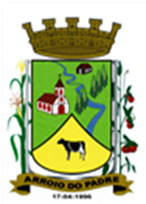 ANEXO I DO PROJETO DE LEI 19/2017Cargo: ENFERMEIROPadrão: SE 5ATRIBUIÇÕES:Síntese dos Deveres: Prestar serviços de enfermagem nos estabelecimentos de assistência médico-hospitalar do Município.	Exemplos de Atribuições: planejar, organizar, coordenar e avaliar serviços de enfermagem; prestar serviços de enfermagem em unidades sanitárias e ambulatórias; zelar pelo bem estar físico e psíquico dos pacientes; participar com os profissionais da saúde no desenvolvimento de programas e treinamento de pessoal para a área de saúde; prestar, sob orientação médica, os primeiros socorros em situações de emergência;  promover e participar de estudos para estabelecimento de normas e padrões dos serviços de saúde; participar de programas de educação sanitária e de saúde pública em geral; planejar e prestar cuidados complexos de saúde na área de enfermagem; planejar e coordenar campanhas de imunização; realizar consulta de enfermagem a sadios e portadores de doenças prolongadas; controlar o estoque de material de consumo; participar de campanhas epidemiológicas; participar de programas de atendimento a comunidades atingidas por situações de emergência ou de calamidade pública; requisitar exames de rotina para os pacientes em controle de saúde, com vista a aplicação de medidas preventivas; prestar assessoramento a autoridades em assuntos de sua competência; emitir pareceres em matéria de sua especialidade; orientar, coordenar e supervisionar trabalhos a serem desenvolvidos por equipes auxiliares; coletar e analisar, juntamente com a equipe de saúde, dados sócio-sanitários da comunidade a ser atendida pelos programas específicos de saúde; elaborar, juntamente com a equipe de saúde, normas técnico-administrativas para os serviços de saúde; coletar e analisar dados referentes às necessidades de enfermagem nos programas de saúde; fazer curativos, aplicar vacinas; responder pela observância de prescrições médicas relativas a doentes; ministrar remédios e velar pelo bem-estar e segurança dos doentes; supervisionar a esterilização do material da sala de operações; atender aos casos urgentes, no hospital, na via pública ou a domicílio; auxiliar os médicos nas intervenções cirúrgicas; supervisionar os serviços de higienização dos doentes, bem como das instalações; promover o abastecimento de material de enfermagem; orientar serviços de isolamento de doentes; ajudar o motorista a transportar os doentes na maca; supervisionar e coordenar as ações de capacitação dos agentes de saúde e de auxiliares de enfermagem, com vistas ao desempenho de suas funções; desenvolver ações conjuntas com as unidades de saúde de referência e com os programas de saúde preventiva e curativa, no que diz respeito à saúde da mulher e da criança que tenham sido assistidos pelas unidades do Município; realizar cuidados diretos de enfermagem nas urgências e emergências clínicas, fazendo a indicação para a continuidade da assistência prestada, acionando os serviços destinados para este fim; executar atividades afins, inclusive as previstas no respectivo regulamento da profissão.	Condições de Trabalho:	a) Carga Horária: 40 horas semanais	Requisitos para preenchimento do cargo:	a) Idade: Mínima de 18 anos 	b) Instrução: Superior completo	c) Habilitação: Específica para o exercício legal da profissãoDenominaçãoQuantidadeRemuneração MensalCarga Horária SemanalEnfermeiro01 profissionalR$ 3.568,7340 horas